Bike Train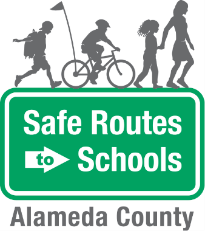 Volunteer AgreementI agree to the following expectations:TRAINING. Attend a Bike Train volunteer training. BE ON TIME. Be on time to join my assigned Bike Train.ASSIST THE ROUTE LEADER. Help the Route Leader manage the students along the route. MODEL SAFE BIKING BEHAVIOR. Model appropriate biking behavior, following the rules of the road and practicing guides such as “look left, look right, and look left again” before crossing an intersection.COMMUNICATE. Inform my Bike Train Leader if I am unable to attend my designated Bike Train or if I am running lateI have read and understood the expectations of a volunteer and agree to follow these rules. Please return to the school office.Volunteer Signature: ___________________________________________________________________Parent Name: __________________________________Parent Phone Number: __________________________Parent Email: __________________________________Preferred way to be reached: ________________________Today’s Date: ___________________________________School: _________________________________________Are you interested in being a (circle one):        Route Leader                           Volunteer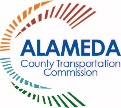 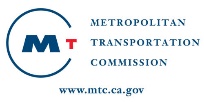 The Alameda County Safe Routes to Schools Program is funded by the Alameda County Transportation Commission (www.alamedactc.org). Your transportation dollars at work!